Force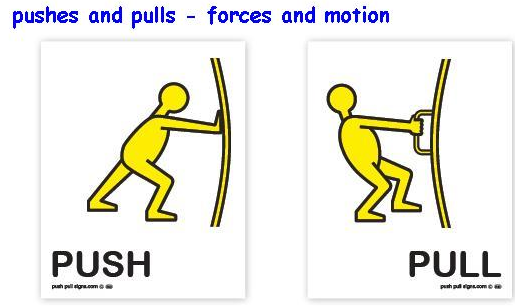 FuerzaAcceleration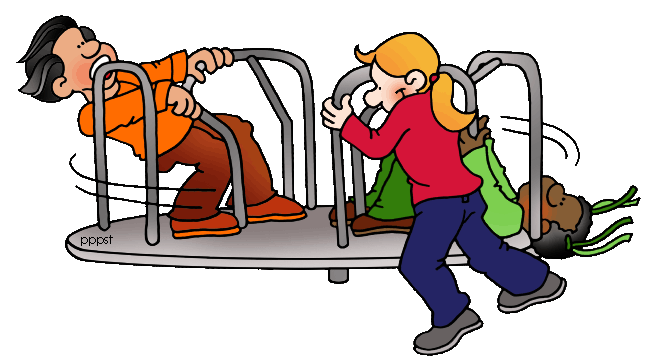 AceleraciónInertia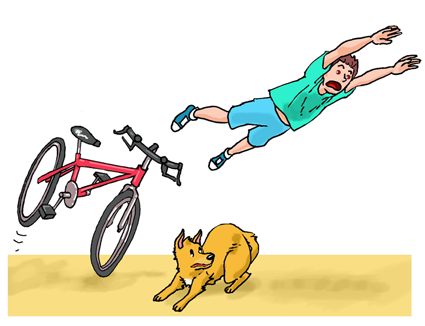 InerciaFriction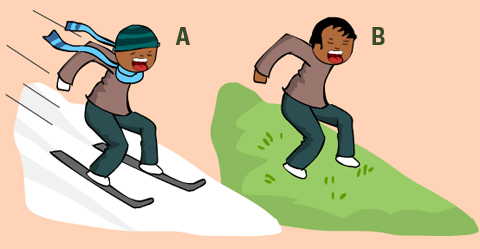 FricciónNet Force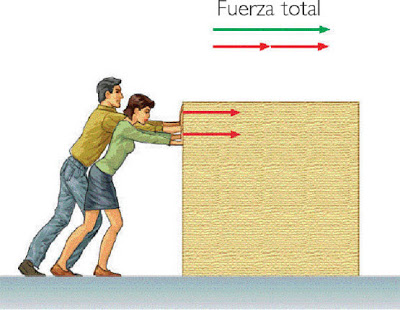 Fuerza NetaVelocity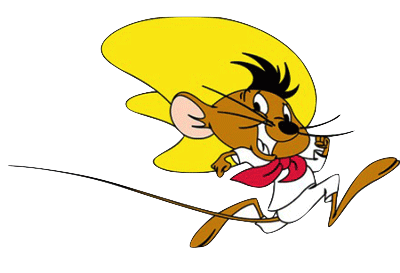 Velocidad